.Municipio de TecozautlaMunicipio de TecozautlaMunicipio de TecozautlaMunicipio de TecozautlaMunicipio de TecozautlaMunicipio de TecozautlaMunicipio de TecozautlaMunicipio de TecozautlaMunicipio de TecozautlaMunicipio de TecozautlaMunicipio de TecozautlaMunicipio de TecozautlaMunicipio de TecozautlaMunicipio de TecozautlaMunicipio de TecozautlaMunicipio de Tecozautla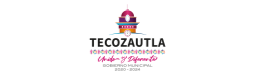 Estado de HidalgoEstado de HidalgoEstado de HidalgoEstado de HidalgoEstado de HidalgoEstado de HidalgoEstado de HidalgoEstado de HidalgoEstado de HidalgoEstado de HidalgoEstado de HidalgoEstado de HidalgoEstado de HidalgoEstado de HidalgoEstado de HidalgoEstado de HidalgoUsr: SUPERVISORUsr: SUPERVISORUsr: SUPERVISORUsr: SUPERVISOREstado de HidalgoEstado de HidalgoEstado de HidalgoEstado de HidalgoEstado de HidalgoEstado de HidalgoEstado de HidalgoEstado de HidalgoUsr: SUPERVISORUsr: SUPERVISORUsr: SUPERVISORUsr: SUPERVISOREstado de Variación en la Hacienda PúblicaEstado de Variación en la Hacienda PúblicaEstado de Variación en la Hacienda PúblicaEstado de Variación en la Hacienda PúblicaEstado de Variación en la Hacienda PúblicaEstado de Variación en la Hacienda PúblicaEstado de Variación en la Hacienda PúblicaUsr: SUPERVISORUsr: SUPERVISORUsr: SUPERVISORUsr: SUPERVISOREstado de Variación en la Hacienda PúblicaEstado de Variación en la Hacienda PúblicaEstado de Variación en la Hacienda PúblicaEstado de Variación en la Hacienda PúblicaEstado de Variación en la Hacienda PúblicaEstado de Variación en la Hacienda PúblicaEstado de Variación en la Hacienda PúblicaFecha yFecha yFecha yFecha yFecha y11/ago./202311/ago./202311/ago./202311/ago./2023 Del 01/ene/2023 Al 30/jun./2023 Del 01/ene/2023 Al 30/jun./2023 Del 01/ene/2023 Al 30/jun./2023 Del 01/ene/2023 Al 30/jun./2023Fecha yFecha yFecha yFecha yFecha y11/ago./202311/ago./202311/ago./202311/ago./2023 Del 01/ene/2023 Al 30/jun./2023 Del 01/ene/2023 Al 30/jun./2023 Del 01/ene/2023 Al 30/jun./2023 Del 01/ene/2023 Al 30/jun./2023Fecha yFecha yFecha yFecha yFecha y11/ago./202311/ago./202311/ago./202311/ago./2023Rep: rptEstadoVariacionHaciendaRep: rptEstadoVariacionHaciendaRep: rptEstadoVariacionHaciendaRep: rptEstadoVariacionHacienda Del 01/ene/2023 Al 30/jun./2023 Del 01/ene/2023 Al 30/jun./2023 Del 01/ene/2023 Al 30/jun./2023 Del 01/ene/2023 Al 30/jun./2023Fecha yFecha yFecha yFecha yFecha y11/ago./202311/ago./202311/ago./202311/ago./2023(Cifras en Pesos)(Cifras en Pesos)(Cifras en Pesos)(Cifras en Pesos)(Cifras en Pesos)(Cifras en Pesos)(Cifras en Pesos)(Cifras en Pesos)(Cifras en Pesos)12:03 p. m.12:03 p. m.12:03 p. m.(Cifras en Pesos)(Cifras en Pesos)(Cifras en Pesos)(Cifras en Pesos)(Cifras en Pesos)(Cifras en Pesos)(Cifras en Pesos)(Cifras en Pesos)(Cifras en Pesos)12:03 p. m.12:03 p. m.12:03 p. m.(Cifras en Pesos)(Cifras en Pesos)(Cifras en Pesos)(Cifras en Pesos)(Cifras en Pesos)(Cifras en Pesos)(Cifras en Pesos)(Cifras en Pesos)(Cifras en Pesos)12:03 p. m.12:03 p. m.12:03 p. m.(Cifras en Pesos)(Cifras en Pesos)(Cifras en Pesos)(Cifras en Pesos)(Cifras en Pesos)(Cifras en Pesos)(Cifras en Pesos)(Cifras en Pesos)(Cifras en Pesos)12:03 p. m.12:03 p. m.12:03 p. m.ConceptoConceptoConceptoConceptoConceptoConceptoConceptoHacienda Pública/PatrimonioContribuidoHacienda Pública/Patrimonio GeneradoDe EjerciciosAnterioresHacienda Pública/PatrimonioGenerado DelEjercicioHacienda Pública/PatrimonioGenerado DelEjercicioExceso oInsuficiencia en laActualización de laHacienda Pública /PatrimonioExceso oInsuficiencia en laActualización de laHacienda Pública /PatrimonioExceso oInsuficiencia en laActualización de laHacienda Pública /PatrimonioExceso oInsuficiencia en laActualización de laHacienda Pública /PatrimonioExceso oInsuficiencia en laActualización de laHacienda Pública /PatrimonioExceso oInsuficiencia en laActualización de laHacienda Pública /PatrimonioTotalTotalTotalTotalHACIENDA PÚBLICA/PATRIMONIO CONTRIBUIDO NETO DE 2022HACIENDA PÚBLICA/PATRIMONIO CONTRIBUIDO NETO DE 2022HACIENDA PÚBLICA/PATRIMONIO CONTRIBUIDO NETO DE 2022HACIENDA PÚBLICA/PATRIMONIO CONTRIBUIDO NETO DE 2022HACIENDA PÚBLICA/PATRIMONIO CONTRIBUIDO NETO DE 2022HACIENDA PÚBLICA/PATRIMONIO CONTRIBUIDO NETO DE 2022HACIENDA PÚBLICA/PATRIMONIO CONTRIBUIDO NETO DE 2022$79,345,712.15$0.00$0.00$0.00$0.00$0.00$0.00$0.00$0.00$0.00$79,345,712.15$79,345,712.15$79,345,712.15$79,345,712.15        APORTACIONES        APORTACIONES        APORTACIONES        APORTACIONES        APORTACIONES        APORTACIONES        APORTACIONES$0.00$0.00$0.00$0.00$0.00$0.00$0.00$0.00$0.00$0.00$0.00$0.00$0.00$0.00        DONACIONES DE CAPITAL        DONACIONES DE CAPITAL        DONACIONES DE CAPITAL        DONACIONES DE CAPITAL        DONACIONES DE CAPITAL        DONACIONES DE CAPITAL        DONACIONES DE CAPITAL$0.00$0.00$0.00$0.00$0.00$0.00$0.00$0.00$0.00$0.00$0.00$0.00$0.00$0.00        ACTUALIZACIÓN DE LA HACIENDA PÚBLICA/PATRIMONIO        ACTUALIZACIÓN DE LA HACIENDA PÚBLICA/PATRIMONIO        ACTUALIZACIÓN DE LA HACIENDA PÚBLICA/PATRIMONIO        ACTUALIZACIÓN DE LA HACIENDA PÚBLICA/PATRIMONIO        ACTUALIZACIÓN DE LA HACIENDA PÚBLICA/PATRIMONIO        ACTUALIZACIÓN DE LA HACIENDA PÚBLICA/PATRIMONIO        ACTUALIZACIÓN DE LA HACIENDA PÚBLICA/PATRIMONIO$79,345,712.15$0.00$0.00$0.00$0.00$0.00$0.00$0.00$0.00$0.00$79,345,712.15$79,345,712.15$79,345,712.15$79,345,712.15HACIENDA PÚBLICA /PATRIMONIO GENERADO NETO DE 2022HACIENDA PÚBLICA /PATRIMONIO GENERADO NETO DE 2022HACIENDA PÚBLICA /PATRIMONIO GENERADO NETO DE 2022HACIENDA PÚBLICA /PATRIMONIO GENERADO NETO DE 2022HACIENDA PÚBLICA /PATRIMONIO GENERADO NETO DE 2022HACIENDA PÚBLICA /PATRIMONIO GENERADO NETO DE 2022HACIENDA PÚBLICA /PATRIMONIO GENERADO NETO DE 2022$0.00$180,720,638.00$36,501,987.25$36,501,987.25$0.00$0.00$0.00$0.00$0.00$0.00$217,222,625.25$217,222,625.25$217,222,625.25$217,222,625.25        RESULTADOS DEL EJERCICIO (AHORRO/ DESAHORRO)        RESULTADOS DEL EJERCICIO (AHORRO/ DESAHORRO)        RESULTADOS DEL EJERCICIO (AHORRO/ DESAHORRO)        RESULTADOS DEL EJERCICIO (AHORRO/ DESAHORRO)        RESULTADOS DEL EJERCICIO (AHORRO/ DESAHORRO)        RESULTADOS DEL EJERCICIO (AHORRO/ DESAHORRO)        RESULTADOS DEL EJERCICIO (AHORRO/ DESAHORRO)$0.00$0.00$36,501,987.25$36,501,987.25$0.00$0.00$0.00$0.00$0.00$0.00$36,501,987.25$36,501,987.25$36,501,987.25$36,501,987.25        RESULTADOS DE EJERCICIOS ANTERIORES        RESULTADOS DE EJERCICIOS ANTERIORES        RESULTADOS DE EJERCICIOS ANTERIORES        RESULTADOS DE EJERCICIOS ANTERIORES        RESULTADOS DE EJERCICIOS ANTERIORES        RESULTADOS DE EJERCICIOS ANTERIORES        RESULTADOS DE EJERCICIOS ANTERIORES$0.00$180,720,638.00$0.00$0.00$0.00$0.00$0.00$0.00$0.00$0.00$180,720,638.00$180,720,638.00$180,720,638.00$180,720,638.00        REVALÚOS        REVALÚOS        REVALÚOS        REVALÚOS        REVALÚOS        REVALÚOS        REVALÚOS$0.00$0.00$0.00$0.00$0.00$0.00$0.00$0.00$0.00$0.00$0.00$0.00$0.00$0.00        RESERVAS        RESERVAS        RESERVAS        RESERVAS        RESERVAS        RESERVAS        RESERVAS$0.00$0.00$0.00$0.00$0.00$0.00$0.00$0.00$0.00$0.00$0.00$0.00$0.00$0.00        RECTIFICACIONES DE RESULTADOS DE EJERCICIOS ANTERIORES        RECTIFICACIONES DE RESULTADOS DE EJERCICIOS ANTERIORES        RECTIFICACIONES DE RESULTADOS DE EJERCICIOS ANTERIORES        RECTIFICACIONES DE RESULTADOS DE EJERCICIOS ANTERIORES        RECTIFICACIONES DE RESULTADOS DE EJERCICIOS ANTERIORES        RECTIFICACIONES DE RESULTADOS DE EJERCICIOS ANTERIORES        RECTIFICACIONES DE RESULTADOS DE EJERCICIOS ANTERIORES$0.00$0.00$0.00$0.00$0.00$0.00$0.00$0.00$0.00$0.00$0.00$0.00$0.00$0.00EXCESO O INSUFICIENCIA EN LA ACTUALIZACIÓN DE LA HACIENDA PÚBLICA/ PATRIMONIONETO DE 2022EXCESO O INSUFICIENCIA EN LA ACTUALIZACIÓN DE LA HACIENDA PÚBLICA/ PATRIMONIONETO DE 2022EXCESO O INSUFICIENCIA EN LA ACTUALIZACIÓN DE LA HACIENDA PÚBLICA/ PATRIMONIONETO DE 2022EXCESO O INSUFICIENCIA EN LA ACTUALIZACIÓN DE LA HACIENDA PÚBLICA/ PATRIMONIONETO DE 2022EXCESO O INSUFICIENCIA EN LA ACTUALIZACIÓN DE LA HACIENDA PÚBLICA/ PATRIMONIONETO DE 2022EXCESO O INSUFICIENCIA EN LA ACTUALIZACIÓN DE LA HACIENDA PÚBLICA/ PATRIMONIONETO DE 2022EXCESO O INSUFICIENCIA EN LA ACTUALIZACIÓN DE LA HACIENDA PÚBLICA/ PATRIMONIONETO DE 2022$0.00$0.00$0.00$0.00$0.00$0.00$0.00$0.00$0.00$0.00$0.00$0.00$0.00$0.00        RESULTADO POR POSICIÓN MONETARIA        RESULTADO POR POSICIÓN MONETARIA        RESULTADO POR POSICIÓN MONETARIA        RESULTADO POR POSICIÓN MONETARIA        RESULTADO POR POSICIÓN MONETARIA        RESULTADO POR POSICIÓN MONETARIA        RESULTADO POR POSICIÓN MONETARIA$0.00$0.00$0.00$0.00$0.00$0.00$0.00$0.00$0.00$0.00$0.00$0.00$0.00$0.00        RESULTADO POR TENENCIA DE ACTIVOS NO MONETARIOS        RESULTADO POR TENENCIA DE ACTIVOS NO MONETARIOS        RESULTADO POR TENENCIA DE ACTIVOS NO MONETARIOS        RESULTADO POR TENENCIA DE ACTIVOS NO MONETARIOS        RESULTADO POR TENENCIA DE ACTIVOS NO MONETARIOS        RESULTADO POR TENENCIA DE ACTIVOS NO MONETARIOS        RESULTADO POR TENENCIA DE ACTIVOS NO MONETARIOS$0.00$0.00$0.00$0.00$0.00$0.00$0.00$0.00$0.00$0.00$0.00$0.00$0.00$0.00HACIENDA PÚBLICA / PATRIMONIO  NETO  FINAL DE 2022HACIENDA PÚBLICA / PATRIMONIO  NETO  FINAL DE 2022HACIENDA PÚBLICA / PATRIMONIO  NETO  FINAL DE 2022HACIENDA PÚBLICA / PATRIMONIO  NETO  FINAL DE 2022HACIENDA PÚBLICA / PATRIMONIO  NETO  FINAL DE 2022HACIENDA PÚBLICA / PATRIMONIO  NETO  FINAL DE 2022HACIENDA PÚBLICA / PATRIMONIO  NETO  FINAL DE 2022$79,345,712.15$180,720,638.00$36,501,987.25$36,501,987.25$0.00$0.00$0.00$0.00$0.00$0.00$296,568,337.40$296,568,337.40$296,568,337.40$296,568,337.40CAMBIOS EN LA HACIENDA PÚBLICA/PATRIMONIO CONTRIBUIDO NETO DE 2023CAMBIOS EN LA HACIENDA PÚBLICA/PATRIMONIO CONTRIBUIDO NETO DE 2023CAMBIOS EN LA HACIENDA PÚBLICA/PATRIMONIO CONTRIBUIDO NETO DE 2023CAMBIOS EN LA HACIENDA PÚBLICA/PATRIMONIO CONTRIBUIDO NETO DE 2023CAMBIOS EN LA HACIENDA PÚBLICA/PATRIMONIO CONTRIBUIDO NETO DE 2023CAMBIOS EN LA HACIENDA PÚBLICA/PATRIMONIO CONTRIBUIDO NETO DE 2023CAMBIOS EN LA HACIENDA PÚBLICA/PATRIMONIO CONTRIBUIDO NETO DE 2023$0.00$0.00$0.00$0.00$0.00$0.00$0.00$0.00$0.00$0.00$0.00$0.00$0.00$0.00        APORTACIONES        APORTACIONES        APORTACIONES        APORTACIONES        APORTACIONES        APORTACIONES        APORTACIONES$0.00$0.00$0.00$0.00$0.00$0.00$0.00$0.00$0.00$0.00$0.00$0.00$0.00$0.00        DONACIONES DE CAPITAL        DONACIONES DE CAPITAL        DONACIONES DE CAPITAL        DONACIONES DE CAPITAL        DONACIONES DE CAPITAL        DONACIONES DE CAPITAL        DONACIONES DE CAPITAL$0.00$0.00$0.00$0.00$0.00$0.00$0.00$0.00$0.00$0.00$0.00$0.00$0.00$0.00        ACTUALIZACIÓN DE LA HACIENDA PÚBLICA/PATRIMONIO        ACTUALIZACIÓN DE LA HACIENDA PÚBLICA/PATRIMONIO        ACTUALIZACIÓN DE LA HACIENDA PÚBLICA/PATRIMONIO        ACTUALIZACIÓN DE LA HACIENDA PÚBLICA/PATRIMONIO        ACTUALIZACIÓN DE LA HACIENDA PÚBLICA/PATRIMONIO        ACTUALIZACIÓN DE LA HACIENDA PÚBLICA/PATRIMONIO        ACTUALIZACIÓN DE LA HACIENDA PÚBLICA/PATRIMONIO$0.00$0.00$0.00$0.00$0.00$0.00$0.00$0.00$0.00$0.00$0.00$0.00$0.00$0.00VARIACIONES DE LA HACIENDA PÚBLICA / PATRIMONIO GENERADO NETO DE 2023VARIACIONES DE LA HACIENDA PÚBLICA / PATRIMONIO GENERADO NETO DE 2023VARIACIONES DE LA HACIENDA PÚBLICA / PATRIMONIO GENERADO NETO DE 2023VARIACIONES DE LA HACIENDA PÚBLICA / PATRIMONIO GENERADO NETO DE 2023VARIACIONES DE LA HACIENDA PÚBLICA / PATRIMONIO GENERADO NETO DE 2023VARIACIONES DE LA HACIENDA PÚBLICA / PATRIMONIO GENERADO NETO DE 2023VARIACIONES DE LA HACIENDA PÚBLICA / PATRIMONIO GENERADO NETO DE 2023$0.00$2,705,460.35-$7,727,739.24-$7,727,739.24$0.00$0.00$0.00$0.00$0.00$0.00-$5,022,278.89-$5,022,278.89-$5,022,278.89-$5,022,278.89        RESULTADOS DEL EJERCICIO (AHORRO/ DESAHORRO)        RESULTADOS DEL EJERCICIO (AHORRO/ DESAHORRO)        RESULTADOS DEL EJERCICIO (AHORRO/ DESAHORRO)        RESULTADOS DEL EJERCICIO (AHORRO/ DESAHORRO)        RESULTADOS DEL EJERCICIO (AHORRO/ DESAHORRO)        RESULTADOS DEL EJERCICIO (AHORRO/ DESAHORRO)        RESULTADOS DEL EJERCICIO (AHORRO/ DESAHORRO)$0.00$0.00$28,774,248.01$28,774,248.01$0.00$0.00$0.00$0.00$0.00$0.00$28,774,248.01$28,774,248.01$28,774,248.01$28,774,248.01        RESULTADOS DE EJERCICIOS ANTERIORES        RESULTADOS DE EJERCICIOS ANTERIORES        RESULTADOS DE EJERCICIOS ANTERIORES        RESULTADOS DE EJERCICIOS ANTERIORES        RESULTADOS DE EJERCICIOS ANTERIORES        RESULTADOS DE EJERCICIOS ANTERIORES        RESULTADOS DE EJERCICIOS ANTERIORES$0.00$2,705,460.35-$36,501,987.25-$36,501,987.25$0.00$0.00$0.00$0.00$0.00$0.00-$33,796,526.90-$33,796,526.90-$33,796,526.90-$33,796,526.90        REVALÚOS        REVALÚOS        REVALÚOS        REVALÚOS        REVALÚOS        REVALÚOS        REVALÚOS$0.00$0.00$0.00$0.00$0.00$0.00$0.00$0.00$0.00$0.00$0.00$0.00$0.00$0.00        RESERVAS        RESERVAS        RESERVAS        RESERVAS        RESERVAS        RESERVAS        RESERVAS$0.00$0.00$0.00$0.00$0.00$0.00$0.00$0.00$0.00$0.00$0.00$0.00$0.00$0.00        RECTIFICACIONES DE RESULTADOS DE EJERCICIOS ANTERIORES        RECTIFICACIONES DE RESULTADOS DE EJERCICIOS ANTERIORES        RECTIFICACIONES DE RESULTADOS DE EJERCICIOS ANTERIORES        RECTIFICACIONES DE RESULTADOS DE EJERCICIOS ANTERIORES        RECTIFICACIONES DE RESULTADOS DE EJERCICIOS ANTERIORES        RECTIFICACIONES DE RESULTADOS DE EJERCICIOS ANTERIORES        RECTIFICACIONES DE RESULTADOS DE EJERCICIOS ANTERIORES$0.00$0.00$0.00$0.00$0.00$0.00$0.00$0.00$0.00$0.00$0.00$0.00$0.00$0.00CAMBIOS EN EL EXCESO O INSUFICIENCIA EN LA ACTUALIZACIÓN DE LA HACIENDAPÚBLICA/ PATRIMONIO NETO DE 2023CAMBIOS EN EL EXCESO O INSUFICIENCIA EN LA ACTUALIZACIÓN DE LA HACIENDAPÚBLICA/ PATRIMONIO NETO DE 2023CAMBIOS EN EL EXCESO O INSUFICIENCIA EN LA ACTUALIZACIÓN DE LA HACIENDAPÚBLICA/ PATRIMONIO NETO DE 2023CAMBIOS EN EL EXCESO O INSUFICIENCIA EN LA ACTUALIZACIÓN DE LA HACIENDAPÚBLICA/ PATRIMONIO NETO DE 2023CAMBIOS EN EL EXCESO O INSUFICIENCIA EN LA ACTUALIZACIÓN DE LA HACIENDAPÚBLICA/ PATRIMONIO NETO DE 2023CAMBIOS EN EL EXCESO O INSUFICIENCIA EN LA ACTUALIZACIÓN DE LA HACIENDAPÚBLICA/ PATRIMONIO NETO DE 2023CAMBIOS EN EL EXCESO O INSUFICIENCIA EN LA ACTUALIZACIÓN DE LA HACIENDAPÚBLICA/ PATRIMONIO NETO DE 2023$0.00$0.00$0.00$0.00$0.00$0.00$0.00$0.00$0.00$0.00$0.00$0.00$0.00$0.00        RESULTADO POR POSICIÓN MONETARIA        RESULTADO POR POSICIÓN MONETARIA        RESULTADO POR POSICIÓN MONETARIA        RESULTADO POR POSICIÓN MONETARIA        RESULTADO POR POSICIÓN MONETARIA        RESULTADO POR POSICIÓN MONETARIA        RESULTADO POR POSICIÓN MONETARIA$0.00$0.00$0.00$0.00$0.00$0.00$0.00$0.00$0.00$0.00$0.00$0.00$0.00$0.00        RESULTADO POR TENENCIA DE ACTIVOS NO MONETARIOS        RESULTADO POR TENENCIA DE ACTIVOS NO MONETARIOS        RESULTADO POR TENENCIA DE ACTIVOS NO MONETARIOS        RESULTADO POR TENENCIA DE ACTIVOS NO MONETARIOS        RESULTADO POR TENENCIA DE ACTIVOS NO MONETARIOS        RESULTADO POR TENENCIA DE ACTIVOS NO MONETARIOS        RESULTADO POR TENENCIA DE ACTIVOS NO MONETARIOS$0.00$0.00$0.00$0.00$0.00$0.00$0.00$0.00$0.00$0.00$0.00$0.00$0.00$0.00HACIENDA PÚBLICA / PATRIMONIO NETO FINAL DE 2023HACIENDA PÚBLICA / PATRIMONIO NETO FINAL DE 2023HACIENDA PÚBLICA / PATRIMONIO NETO FINAL DE 2023HACIENDA PÚBLICA / PATRIMONIO NETO FINAL DE 2023HACIENDA PÚBLICA / PATRIMONIO NETO FINAL DE 2023HACIENDA PÚBLICA / PATRIMONIO NETO FINAL DE 2023HACIENDA PÚBLICA / PATRIMONIO NETO FINAL DE 2023$79,345,712.15$183,426,098.35$28,774,248.01$28,774,248.01$0.00$0.00$0.00$0.00$0.00$0.00$291,546,058.51$291,546,058.51$291,546,058.51$291,546,058.51